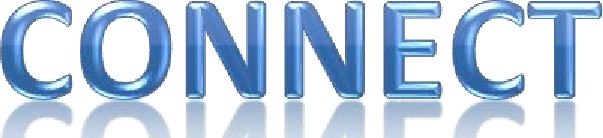 HABIBJAFFRI@GMAIL.COM